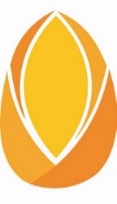                   AUTORIZAÇÃO DE CREMAÇÃO DE CORPO E RESTOS MORTAISAUTORIZANTENOME: ______________________________________________________________________________RG: _________________________________ CPF: __________________________________________ENDEREÇO: _________________________________________________________________________CIDADE / ESTADO: __________________________________________ CEP: ____________________TELEFONE: __________________________ CELULAR: _____________________________________ESTADO CIVIL: ________________ PROFISSÃO: ______________ PARENTESCO: _______________Eu, acima identificado(a) como autorizante, AUTORIZO, o CREMATÓRIO BERTI, situado na BR 376 - 12619 na cidade de São José dos Pinhais, Estado do Paraná, a realizar a cremação do corpo ou dos restos mortais (ossos) do falecido(a), abaixo identificado(a).
Declaro estar ciente de que o ato de cremação sofre restrições legais e de autoridades judiciais, bem como aquelas dispostas no artigo 77, parágrafo segundo da lei nº 6.015/73, bem como respeitando rigorosamente a ordem de representantes legais, sendo o cônjuge sobrevivente, os descendentes (filhos e netos), ascendentes (pais e avós) e os irmãos (em ordem colateral).Declaro que o desejo do “ de cujus “ era ser cremado, desejo que era manifestado várias vezes em vida.Assim, atendendo o desejo do (a) falecido (a) autorizo a cremação do seu corpo ou de seus restos mortais, cumprindo com a legislação pertinente, assumindo todas as responsabilidades civis e criminais pelas declarações, quer no presente, quer no futuro, bem como junto aos demais familiares presentes e ausentes que nada têm a opor com relação a este procedimento ora por mim autorizado, juntando para tanto os documentos do cemitério e as taxas recolhidas.FALECIDO (A)NOME: ______________________________________________________________________________As informações complementares deste falecido encontram-se em cópias dos documentos em anexo. DECLARAÇÃO DE OBITO: __________________ CERTIDÃO ÓBITO: ________________ FAF: _________________                                                                            __________________________          _______/______/______                                                                                       (Cidade)                                         (Data)AUTORIZANTE   __________________________________________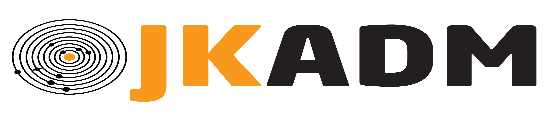 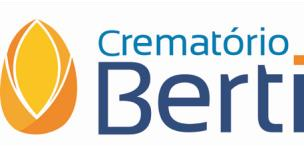 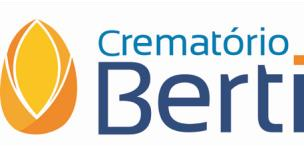 